Паспорт интерактивной дидактической игры «Гусеничка»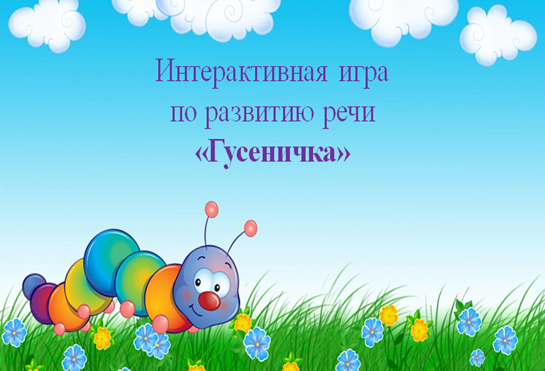 ИНСТРУКЦИЯИнтерактивная игра «Гусеничка» предназначена для детей старшего дошкольного возраста. В игре дети закрепляют умение определять на слух первый и последний звук в слове, интонационно выделять его, подбирать картинку на заданный звук. Игра может проводиться воспитателями в совместной деятельности с детьми на занятиях и в режиме дня, а также родителями воспитанников в домашних условиях. Цель игры: развитие фонематического слуха.Правила игры:-Ребенок находит картинку в первом кружочке гусеницы и определяет последний звук в слове;-Выбирает картинку в верхней части слайда с заданным звуком в начале слова;-Курсором мышки нажимает на предметную картинку, и она перемещается во второй кружок гусеницы;-Последующие слово начинается со звука, на который заканчивается предыдущие.Все действия ребенка осуществляются под руководством взрослого!